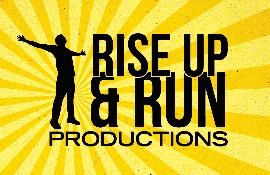 The Tri-States Premier Race Timing and Production Company Sports Marketing & Development InternshipJob DescriptionJob Title:	Marketing & Communication InternSupervisor:	Race DirectorSummary of Responsibilities:The Marketing & Events Intern will coordinate and implement specific activities for race’s and ancillary events hosted by Rise Up & Run.  This position will assist the race director with event logistics, race day operations, marketing, & public relations.  Responsible for meeting event goals set by the race directorAssist with race day coordination of vendors, volunteers, sponsors, and community organizations.Responsible for ensuring that tasked operational logistics are completed to the standards set forth by the race director. Responsible for the development of non-traditional ancillary opportunities for assigned events.Responsible for specific components of event planning including, but not limited to, organizing outside vendors, creating a race management schedule, & facilitating/overseeing set up and cleanup of specific events hosted by Rise Up & Run.Assist with the coordination of the race day volunteer program.Create a marketing and public relations campaign designed to create awareness and promote events managed by Rise Up & Run.  Responsible for the development of a social media campaign involving Facebook, Twitter, LinkedIn & Instagram for each event.Qualification: A second semester Junior or above with a major in Advertising, Marketing, Event Planning, Sports Management or related field.  A minimum GPA of 3.0 & involved in an extracurricular activity. Must have an understanding of the concepts and strategies used for the development & implementation of an organizational, marketing, event or strategic plan. Skills: Must be proficient in Microsoft Word, Excel, and Outlook.  Must a high level understanding of the different social media outlets and their intended markets. Must have strong communication & organization skills and be able to perform light physical labor during set up and cleanup of events.